                                                                        กันยายน  2564เรื่อง	การจัดสรรงบประมาณเพื่อเป็นรางวัลให้แก่จังหวัดที่มีการจัดการขยะมูลฝอยชุมชน “จังหวัดสะอาด” ระดับประเทศ ประจำปี พ.ศ. 2563เรียน  ผู้ว่าราชการจังหวัด (บัญชีแนบท้าย)อ้างถึง  1. หนังสือกรมส่งเสริมการปกครองท้องถิ่น ด่วนที่สุด ที่ มท 0820.2/ว 1629 ลงวันที่ 30 กรกฎาคม 2564 2. หนังสือกระทรวงมหาดไทย ด่วนที่สุด ที่ มท 0820.2/ว 5098 ลงวันที่ 6 กันยายน 2564สิ่งที่ส่งมาด้วย  1. บัญชีจัดสรรงบประมาณและรายละเอียดค่าใช้จ่ายในการดำเนินโครงการฯ		     จำนวน 1 ฉบับ
 		    2. แบบรายงานผลการเบิกจ่ายงบประมาณตามโครงการฯ			     จำนวน 1 ฉบับ
  	 	ตามที่ได้แจ้งผลการคัดเลือกจังหวัดที่มีการบริหารจัดการขยะมูลฝอยชุมชน “จังหวัดสะอาด” ระดับประเทศ ประจำปี พ.ศ. 2563 รายละเอียดปรากฏตามหนังสือที่อ้างถึง นั้น 
 	 	กรมส่งเสริมการปกครองท้องถิ่นได้จัดสรรงบประมาณรายจ่ายประจำปีงบประมาณ พ.ศ. 2564 แผนงานยุทธศาสตร์พัฒนาบริการประชาชนและการพัฒนาประสิทธิภาพภาครัฐ งบดำเนินงาน ค่าตอบแทน ใช้สอยและวัสดุ ตามประกาศผลการคัดเลือก ให้แก่จังหวัดพิจารณาจัดทำโครงการรองรับการเบิกจ่ายเงินรางวัลโครงการประกวดการจัดการขยะมูลฝอยชุมชน “จังหวัดสะอาด” ประจำปี พ.ศ. 2563 โดยขอให้ดำเนินโครงการให้เป็นไปตามกฎหมาย ระเบียบ ข้อบังคับ มติคณะรัฐมนตรี หนังสือเวียนที่เกี่ยวข้อง และมาตรฐานของทางราชการ และคำนึงถึงประโยชน์สูงสุดของทางราชการเป็นสำคัญ พร้อมทั้งรายงานผลการเบิกจ่ายงบประมาณดังกล่าวให้กรมส่งเสริมการปกครองท้องถิ่น สำหรับการจัดพิธีมอบรางวัลจะแจ้งให้ทราบต่อไป รายละเอียดปรากฏตามสิ่งที่ส่งมาด้วย   		จึงเรียนมาเพื่อโปรดพิจารณา กองสิ่งแวดล้อมท้องถิ่นกลุ่มงานสิ่งแวดล้อม
โทร. ๐ ๒๒๔๑ ๙๐๐๐ ต่อ 2112 โทรสาร 0 2241 206บัญชีแนบท้ายกลุ่มจังหวัดภาคเหนือจังหวัดลำพูน จังหวัดอุทัยธานีจังหวัดพิจิตร จังหวัดสุโขทัย กลุ่มจังหวัดภาคตะวันออกเฉียงเหนือจังหวัดยโสธร จังหวัดศรีสะเกษ จังหวัดอุดรธานี จังหวัดอุบลราชธานีกลุ่มจังหวัดภาคกลางและภาคตะวันตกจังหวัดนนทบุรี จังหวัดสิงห์บุรี จังหวัดลพบุรีจังหวัดอ่างทองกลุ่มจังหวัดภาคตะวันออกจังหวัดจันทบุรี จังหวัดระยอง จังหวัดสมุทรปราการ จังหวัดตราดกลุ่มจังหวัดภาคใต้จังหวัดสตูล จังหวัดนครศรีธรรมราช จังหวัดชุมพร จังหวัดภูเก็ตที่ มท ๐๘20.2/ว    				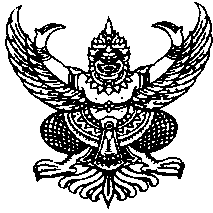 กรมส่งเสริมการปกครองท้องถิ่นถนนนครราชสีมา เขตดุสิต กทม. ๑๐3๐๐